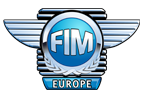 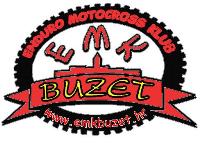 Naziv natjecanja (Event):CROSS COUNTRY   BUZET  2016Datum i broj natjecanja (Date and no. of race): ___02.04.2016.  ( M13-01 )_________Organizator :   ____EMK  BUZET__(  HMS )_(Organiser)PRIJAVNI LIST / E N T R Y   F O R MVOZAČ / R I D E R Ime i prezime(Name, surname):………......................…………Adresa(Address):.......………………………………..............								Licenca br. (Lic. No.)……………. Datum rođenja(Date of birth): ............Tel./Fax/E – mail ............................................................................Član kluba (Club - FMN))..................................................................……………Član tima(Team)…………………………...........................................……MEHANIČARI/ MECHANICSIme i prezime…………..........……………………..Adresa:……………(Name, surname)				(Address)Ime i prezime………......………………………….Adresa:……………MOTOCIKLI / MOTORPotpisom prijavnog lista vozač pristaje na odredbe Posebnog pravilnika organizatora kojeg je pročitao i razumio. Vozač ili njegov klub u njegovo ime izvršili su uplatu od 200/30  kuna/eura organizatoru natjecanja kao jednokratnu članarinu (startnu pristojbu).Potpisani jamči za istinitost svih navedenih podataka i izjavljuje da je upoznat s propisima Međunarodnog športskog pravilnika FIM/UEM i pravilnicima  HMS-a kao i s Posebnim pravilnikom natjecanja te je obavezan nastupati na natjecanju. Vozač nastupa na vlastitu odgovornost.I declare that I am driving on my own risk, that I am responsible for all damage, which I case and will not make any demands upon the organiser, that I am under obligation to take part at the race, I am acquainted with the sport regulations FIM/UEM/HMS and Supplementary Regulations and will conform to them.Datum  …………………………..2016.Potpis vozača…………………………………..(Date)					(Riders signature)Datum primitka(Date)Startni broj(St. no.)KLASA(Class)1. MARKA (Mark)BR.OKVIRA (Frame no.)2. MARKA (Mark)BR. OKVIRA (Frame no.)